Apples writing plan – Friday 5th June 2020  complete in your literacy jotter. How to brush your teeth. Goal To tell people how to brush their teeth. Materials (put them in the order they will use them)ToothbrushToothpasteWater TowelStepsWet your toothbrush.Put on some toothpaste.Brush your teeth.Spit out the toothpaste.Wipe your face. 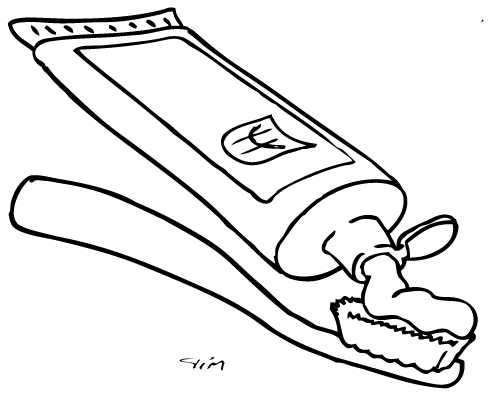 LI – I am learning how to write instructions. SC – I can write five numbered instructions explaining how to brush my teeth.  LI – I am learning how to write instructions. SC – I can write five numbered instructions explaining how to brush my teeth.  Have you brushed your teeth yet? If not go and do it now but if you have a talk about it.  Talk to your grown up about what you do starting each sentence with a bossy verb. You can use the ones in the wordbank.Have you brushed your teeth yet? If not go and do it now but if you have a talk about it.  Talk to your grown up about what you do starting each sentence with a bossy verb. You can use the ones in the wordbank.Have you brushed your teeth yet? If not go and do it now but if you have a talk about it.  Talk to your grown up about what you do starting each sentence with a bossy verb. You can use the ones in the wordbank.Have you brushed your teeth yet? If not go and do it now but if you have a talk about it.  Talk to your grown up about what you do starting each sentence with a bossy verb. You can use the ones in the wordbank.Have you brushed your teeth yet? If not go and do it now but if you have a talk about it.  Talk to your grown up about what you do starting each sentence with a bossy verb. You can use the ones in the wordbank.Step 1: Date and titleWrite the long date on the top line and title on the second line and underline. Friday 5th June How to brush your teeth Step 1: Date and titleWrite the long date on the top line and title on the second line and underline. Friday 5th June How to brush your teeth WORDBANK – bossy verbs Wet                      BrushPut                       SpitwipeWORDBANK – bossy verbs Wet                      BrushPut                       SpitwipeHave you brushed your teeth yet? If not go and do it now but if you have a talk about it.  Talk to your grown up about what you do starting each sentence with a bossy verb. You can use the ones in the wordbank.Have you brushed your teeth yet? If not go and do it now but if you have a talk about it.  Talk to your grown up about what you do starting each sentence with a bossy verb. You can use the ones in the wordbank.Have you brushed your teeth yet? If not go and do it now but if you have a talk about it.  Talk to your grown up about what you do starting each sentence with a bossy verb. You can use the ones in the wordbank.Have you brushed your teeth yet? If not go and do it now but if you have a talk about it.  Talk to your grown up about what you do starting each sentence with a bossy verb. You can use the ones in the wordbank.Have you brushed your teeth yet? If not go and do it now but if you have a talk about it.  Talk to your grown up about what you do starting each sentence with a bossy verb. You can use the ones in the wordbank.Step 1: Date and titleWrite the long date on the top line and title on the second line and underline. Friday 5th June How to brush your teeth Step 1: Date and titleWrite the long date on the top line and title on the second line and underline. Friday 5th June How to brush your teeth Step 2: Goal Write the word Goal on the next line then underneath. Try to write your own goal today. GoalTo tell Step 3: Talk through the steps. Use the wordbank words as sentence starters.Step 3: Talk through the steps. Use the wordbank words as sentence starters.Step 4: Write what you need Write Materials on the next line and write a list of what you need with a bulletpoint at the start of each item. Write them one underneath the other. Materials  Step 4: Write what you need Write Materials on the next line and write a list of what you need with a bulletpoint at the start of each item. Write them one underneath the other. Materials  Repeat step 3Step 5: Write your instructionsWrite Steps then your numbered instructions underneath.Start each instruction with a number and use the wordbank words as sentence starters. REMEMBERCAPITAL at the start of each sentenceFULLSTOP at the end of each sentenceFINGER SPACES between each word  Now add a picture underneath. Step 5: Write your instructionsWrite Steps then your numbered instructions underneath.Start each instruction with a number and use the wordbank words as sentence starters. REMEMBERCAPITAL at the start of each sentenceFULLSTOP at the end of each sentenceFINGER SPACES between each word  Now add a picture underneath. Step 5: Write your instructionsWrite Steps then your numbered instructions underneath.Start each instruction with a number and use the wordbank words as sentence starters. REMEMBERCAPITAL at the start of each sentenceFULLSTOP at the end of each sentenceFINGER SPACES between each word  Now add a picture underneath. FOR PARENTS Your child will not be able to spell everything correctly and that is ok. Just encourage them to sound out the words they want to write or use the wordbank. Afterwards choose two words to check the spelling of in a dictionary or online– SPELLING CHALLENGE. Focus them on using CAPITAL at the start of each sentence, FULLSTOP at the end of each sentence and FINGER SPACES between words.  FOR PARENTS Your child will not be able to spell everything correctly and that is ok. Just encourage them to sound out the words they want to write or use the wordbank. Afterwards choose two words to check the spelling of in a dictionary or online– SPELLING CHALLENGE. Focus them on using CAPITAL at the start of each sentence, FULLSTOP at the end of each sentence and FINGER SPACES between words.  FOR PARENTS Your child will not be able to spell everything correctly and that is ok. Just encourage them to sound out the words they want to write or use the wordbank. Afterwards choose two words to check the spelling of in a dictionary or online– SPELLING CHALLENGE. Focus them on using CAPITAL at the start of each sentence, FULLSTOP at the end of each sentence and FINGER SPACES between words.  FOR PARENTS Your child will not be able to spell everything correctly and that is ok. Just encourage them to sound out the words they want to write or use the wordbank. Afterwards choose two words to check the spelling of in a dictionary or online– SPELLING CHALLENGE. Focus them on using CAPITAL at the start of each sentence, FULLSTOP at the end of each sentence and FINGER SPACES between words.  Writing Example (for structure only) See below for reference only. Please encourage them to write their own instructions.Colours only to show structure. Do not copy in writing.Writing Example (for structure only) See below for reference only. Please encourage them to write their own instructions.Colours only to show structure. Do not copy in writing.Writing Example (for structure only) See below for reference only. Please encourage them to write their own instructions.Colours only to show structure. Do not copy in writing.Writing Example (for structure only) See below for reference only. Please encourage them to write their own instructions.Colours only to show structure. Do not copy in writing.Writing structure TitleGoalMaterialsSteps